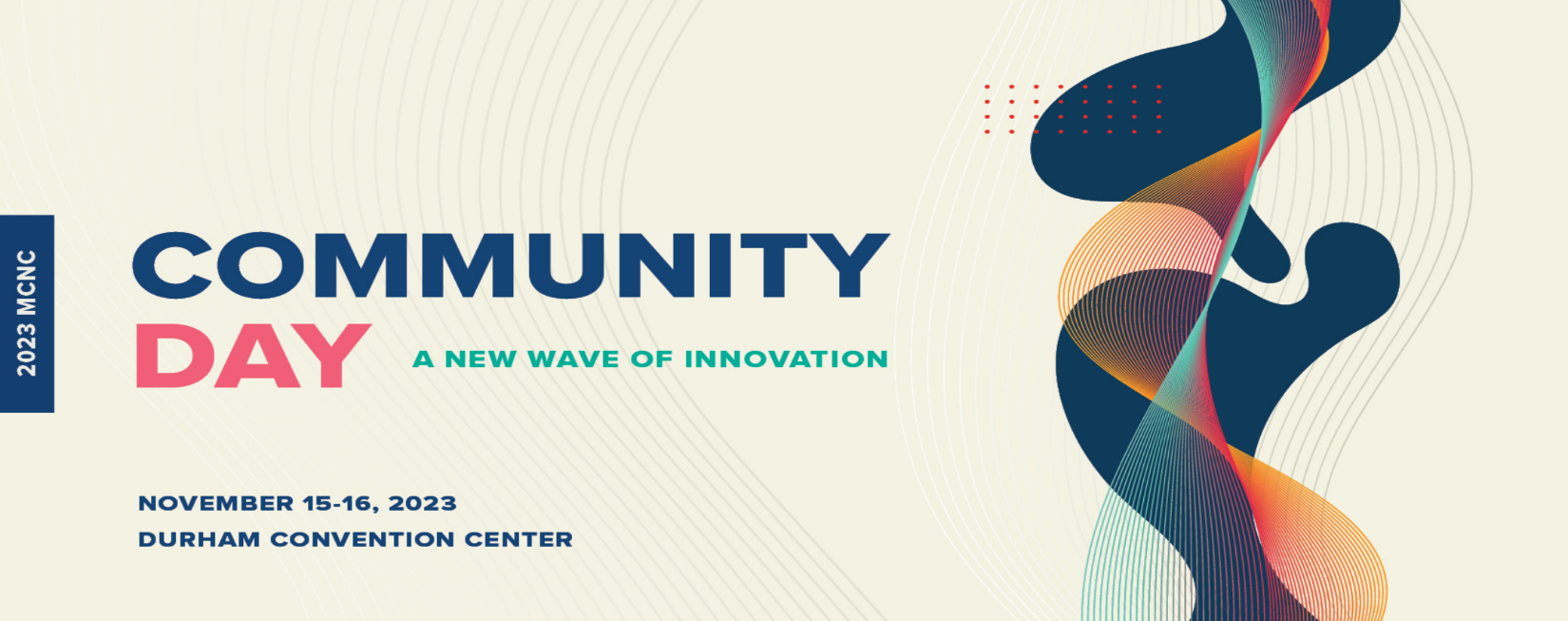 Jack Klecha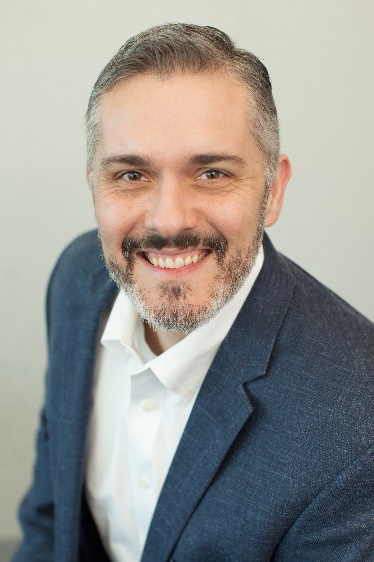 Senior Director, Enterprise Information SecuritySecurity and Trust OrganizationCisco SystemsJack Klecha leads the Enterprise Information Security team within Cisco’s InfoSec organization and is based out of the company’s RTP, NC offices.  Mr. Klecha is responsible for leading Cisco’s Enterprise Security Uplift program, which is a set of transformational projects between IT and STO that address key security and usability challenges.  In addition, he leads teams that focus on developing the policies, standards, and architectures for securing Cisco’s enterprise infrastructure and applications. Mr. Klecha joined Cisco in June 2004 and has held a variety of leadership roles in both development engineering, product management, technical marketing, and strategy. He holds a Bachelor’s of Science degree in Computer Engineering from North Carolina State and a Master’s of Business Adminstration degree from Duke University.